Pre/Post-Assessment Answer KeyWhat process do engineers use solve problems? 

The Engineering Design Process (EDP). 





Match the steps of the EDP to the letter where they belong. 

__B__ Brainstorm solutions__F__ Communicate results__A__ Define requirements & constraints__D__ Design & build prototype__E__ Evaluate & test prototype__C__ Evaluate solutions

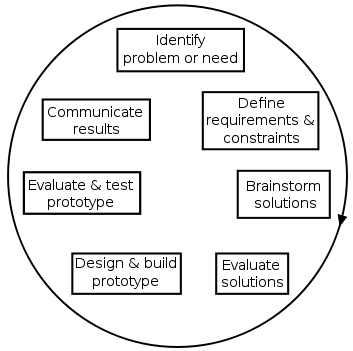 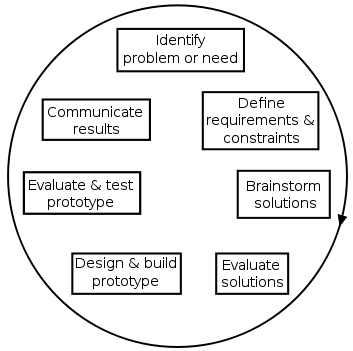 